بسمه تعالیفرم معرفی اولیه متقاضیان همکاری با شرکت مهندسی رهام فنون*تکمیل فیلدهایی که با * مشخص شده الزامی است.تاریخ تکمیل فرم :تاریخ تکمیل فرم :نام خانوادگی :نام خانوادگی :نام :رشته تحصیلی :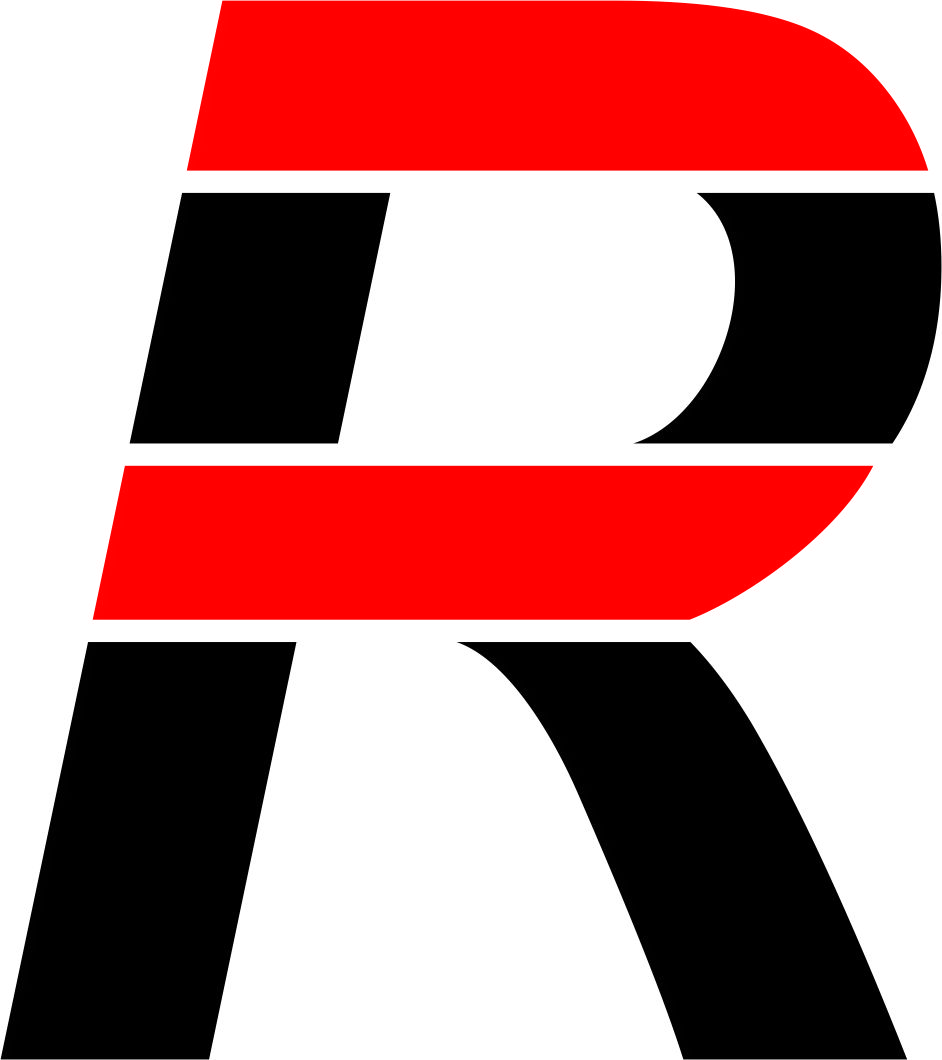 رشته تحصیلی :رشته تحصیلی :میزان تحصیلات :میزان تحصیلات :تعداد فرزند:وضعیت تاهل :وضعیت تاهل :تاریخ تولد :تاریخ تولد :آدرس محل سکونت:آدرس محل سکونت:آدرس محل سکونت:آدرس محل سکونت:آدرس محل سکونت:چه میزان با دستگاههای لیزر آشنایی دارید؟(توضیح دهید)چه میزان با دستگاههای لیزر آشنایی دارید؟(توضیح دهید)چه میزان با دستگاههای لیزر آشنایی دارید؟(توضیح دهید)چه میزان با دستگاههای لیزر آشنایی دارید؟(توضیح دهید)چه میزان با دستگاههای لیزر آشنایی دارید؟(توضیح دهید)سوابق کاری:سوابق کاری:سوابق کاری:سوابق کاری:سوابق کاری:آیا در صورت لزوم قادر به ارائه معرف هستید؟آیا در صورت لزوم قادر به ارائه معرف هستید؟آیا در صورت لزوم قادر به ارائه معرف هستید؟آیا در صورت لزوم قادر به ارائه معرف هستید؟آیا در صورت لزوم قادر به ارائه معرف هستید؟چه میزان با کامپیوتر و نرم افزارهای مختلف آشنایی دارید؟چه میزان با کامپیوتر و نرم افزارهای مختلف آشنایی دارید؟چه میزان با کامپیوتر و نرم افزارهای مختلف آشنایی دارید؟چه میزان با کامپیوتر و نرم افزارهای مختلف آشنایی دارید؟چه میزان با کامپیوتر و نرم افزارهای مختلف آشنایی دارید؟*آیا با نرم افزار  کرل (CorelDRAW) آشنایی دارید؟ به چه میزان؟*آیا با نرم افزار  کرل (CorelDRAW) آشنایی دارید؟ به چه میزان؟*آیا با نرم افزار  کرل (CorelDRAW) آشنایی دارید؟ به چه میزان؟*آیا با نرم افزار  کرل (CorelDRAW) آشنایی دارید؟ به چه میزان؟*آیا با نرم افزار  کرل (CorelDRAW) آشنایی دارید؟ به چه میزان؟*میزان حقوق درخواستی؟*میزان حقوق درخواستی؟*میزان حقوق درخواستی؟*میزان حقوق درخواستی؟*میزان حقوق درخواستی؟مهارتهایی که ممکن است مرتبط باشند:مهارتهایی که ممکن است مرتبط باشند:مهارتهایی که ممکن است مرتبط باشند:مهارتهایی که ممکن است مرتبط باشند:مهارتهایی که ممکن است مرتبط باشند:شماره تلفن جهت تماس:شماره تلفن جهت تماس:شماره تلفن جهت تماس:شماره تلفن جهت تماس:شماره تلفن جهت تماس: